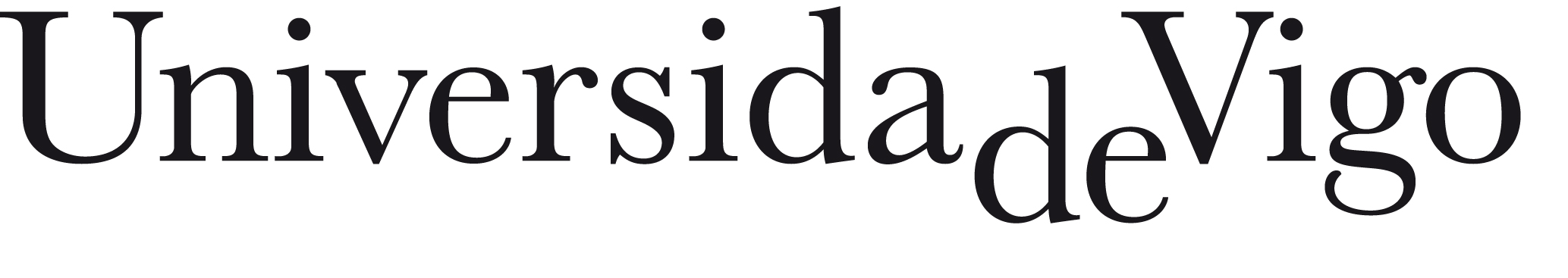 COMPROMISO DOCUMENTAL DE SUPERVISIÓNI. Obxecto.O presente documento constitúe un compromiso asumido pola Universidade de Vigo, o doutorando, o seu titor e o/s seu/s director/es, e coordinador na Universidade de Vigo do programa de doutoramento, polo que se establecen as funcións de supervisión das tarefas conducentes á realización da tese de doutoramento. A efectos do presente documento, a Universidade de Vigo está representada polo/a Presidente/a da Comisión de Estudos de Posgrao da Universidade de Vigo ou o/a Director/a da Escola Internacional de Doutoramento da Universidade de Vigo.II. Compromiso de colaboración mutua. A tal efecto, o doutorando, o titor, o/s director/es da tese, o coordinador na Universidade de Vigo do programa de doutoramento e o Presidente da Comisión de Estudos de Posgrao ou o Director da Escola Internacional de Doutoramento comprométense, no ámbito das funcións que corresponden a cada un deles, a establecer as condicións de colaboración que permitan a presentación do proxecto de tese, a súa posterior elaboración e, finalmente, a súa defensa, conforme aos procedementos e prazos establecidos na normativa aplicable.Os asinantes deste compromiso declaran coñecer a normativa xeral vixente reguladora dos estudos de doutoramento (RD 99/2011) e o Regulamento de Estudos de Doutoramento da Universidade de Vigo, aprobado por acordo do Consello de Goberno de 20 de xullo de 2012, así como o Regulamento de Réxime Interno da Escola Internacional de Doutoramento da Universidade de Vigo (aprobado en Consello de Goberno de 29 de outubro de 2013) e aceptan que as disposicións recollidas nestas normativas sexan o marco para a formación transversal e específica dos estudos de doutoramento encamiñada á elaboración, tramitación e defensa da tese de doutoramento e a obtención por parte do doutorando do Título de Doutor pola Universidade de Vigo.III. Plan de Investigación.Antes de seis meses a contar desde a data da matrícula, o doutorando elaborará un Plan de Investigación que incluirá a metodoloxía que empregará e os obxectivos que se han de alcanzar, así como os medios e a planificación temporal para acadalo. O plan, avalado co informe do/s director/es e do titor, deberá ser aprobado pola Comisión Académica do Programa de Doutoramento (CAPD). Este plan poderase mellorar e detallar no proceso de avaliación anual contando co aval do titor e o director. O Plan de Investigación deberá incluírse como anexo a este documento, unha vez aprobado pola CAPD. Neste plan de investigación incluirase tamén o título, a data de presentación e a data da sesión da reunión da CAPD no que foi aprobado.IV. Obrigas do doutorando.O doutorando comprométese a desenvolver as actividades formativas programadas nos estudos de doutoramento, a rexistralas no Documento de Actividades, a desenvolver o Plan de Investigación baixo o seguimento e supervisión do titor e/ou director/es da tese e, seguindo a normativa aplicable, a asumir as obrigas derivadas do presente compromiso que, a título só enunciativo, se concretan en:Seguir as indicacións e recomendacións do seu titor e/ou director/es de tese en relación cas actividades formativas programadas ou non no doutoramento.Informar regularmente ao titor e/ou director/es de tese da realización de tales actividades e da evolución do traballo de investigación, dos resultados obtidos, e dos problemas que se lle podan formular no seu desenvolvemento.Presentar nos prazos establecidos pola CAPD o Plan de Investigación e o Documento de Actividades, para someterse a avaliación da actividade realizada no prazo previsto pola normativa.Dedicar á realización do programa de doutoramento, incluída a tese, o equivalente a 35 h/semana de dedicación a tempo completo ou de 21 h/semana de dedicación a tempo parcial.Así mesmo o doutorando deberá realizar e superar, entre as actividades formativas descritas na memoria de verificación do programa de doutoramento, aquelas que lle encomende o titor e/ou director/es da tese coa aprobación da CAPD.V. Obrigas do titor.O titor velará pola boa e fluída interacción do doutorando coa CAPD, facilitándolle a orientación e o asesoramento necesarios. Anualmente emitirá os informes de valoración/seguimento sobre o Documento de Actividades e o Plan de Investigación, entregándoos á CAPD.VI. Obrigas do/s director/es da tese.A dirección da tese comprométese á supervisión e ao seguimento continuo da actividade investigadora do doutorando e responsabilízase da coherencia e idoneidade das actividades de formación. A dirección da tese comprométese na orientación e asesoramento do estudante, fomentando a súa iniciativa co obxectivo de que alcance autonomía na tarefa investigadora, e asegurará a realización dunha tese de calidade.Anualmente, a dirección da tese emitirá os informes de valoración/seguimento sobre o Documento de Actividades e o Plan de Investigación, entregándoos á CAPD.VII. Obrigas da Comisión Académica do Programa de Doutoramento.Avaliar anualmente o Documento de Actividades e o Plan de Investigación de cada doutorando, tendo en conta os informes do titor e/ou director/es da tese.VIII. Dispoñibilidade de medios.O doutorando disporá dos medios físicos e instrumentais e dos servizos necesarios para a realización do traballo da súa tese de doutoramento, que serán asignados polo director da tese e estarán localizados en       e autorizados polo director do centro de traballo      , de acordo coas normas e restricións ao respecto reguladas na Universidade de Vigo. (concretar máis se é necesario)IX. Data límite da presentación da solicitude de depósito da tese.De acordo co artigo 25 do Regulamento de Estudos de Doutoramento da Universidade de Vigo (Duración máxima e mínima dos estudos de doutoramento a tempo completo e a tempo parcial) e ca dedicación recoñecida e autorizada pola CAPD, as partes acordan que a presentación da solicitude de depósito da tese ten que ser efectiva antes da seguinte data:      A modificación desta data poderá realizarse de acordo cos casos previstos no Capítulo 7 (Duración dos estudos de doutoramento) do Regulamento de Estudos de Doutoramento da Universidade de Vigo, condicionada á aprobación por parte da Comisión de Estudos de Posgrao/Comité de Dirección da Escola Internacional de Doutoramento.X.- Avaliación.Antes da finalización do primeiro ano desde a súa matrícula no programa, o doutorando someterá o Plan de Investigación á avaliación da CAPD.Anualmente, nas datas propostas pola CAPD, o doutorando someterá a avaliación o Plan de Investigación e o Documento de Actividades. A CAPD utilizará nesta avaliación os informes que a tal efecto deben emitir o titor e/ou director/es.A avaliación positiva será requisito indispensable para continuar no programa. No caso de avaliación negativa, que será debidamente motivada, o doutorando deberá ser de novo avaliado no prazo de 6 meses, a cuxo efecto elaborará un novo Plan de Investigación. No suposto de producirse una nova avaliación negativa, o doutorando causará baixa definitiva no programa.Á conclusión do prazo límite establecido no apartado anterior, o doutorando deberá realizar o depósito do traballo de tese de doutoramento.Finalizado o prazo sen que se sometera o traballo á valoración da CAPD nin se solicitara a admisión a trámite para a súa defensa, ou se a valoración non obtivese resultado positivo, o compromiso de tese perderá a súa vixencia e o doutorando causará baixa no programa.XI. Confidencialidade.O doutorando comprométese a manter en secreto os datos de carácter confidencial que o/s director/es da tese, o titor ou calquera outro membro do equipo investigador no que estea integrado lle proporcionen, así como a empregar a información obtida exclusivamente na realización da tese de doutoramento. O doutorando comprométese a non revelar nin transferir a terceiros, nin sequera nos casos de cambio na dirección da tese, información sobre o traballo ou materiais produto da investigación, propia ou do grupo, na que participara, sen obter autorización correspondente da anterior dirección de tese, de maneira expresa e por escrito.XII. Propiedade intelectual e industrial.O doutorando asume que, si durante o desenvolvemento do traballo de investigación se obtivese algún resultado susceptible de protexer mediante algún dos títulos que recoñece a Lei, a titularidade dos dereitos de propiedade industrial, así como os dereitos de carácter patrimonial que integran a propiedade intelectual, pertenza única e exclusivamente á Universidade de Vigo, sen prexuízo do disposto na lexislación e normativa propia da Universidade de Vigo en vigor con respecto aos dereitos morais de autor e á participación dos autores e colaboradores nos beneficios derivados da explotación económica dos dereitos de propiedade intelectual e industrial.XIII. Consulta e arquivo da tese de doutoramentoUnha vez superada a defensa da tese de doutoramento, esta será arquivada no Repositorio Institucional de acceso aberto da Universidade de Vigo (Investigo). Para isto, a Sección de Posgrao e Formación Continua incorporará unha copia da tese de doutoramento en formato electrónico ao Repositorio Institucional.O autor ou autora da tese autorizará o arquivo e difusión desta mediante a sinatura dunha licenza de distribución non exclusiva, consonte o establecido na Política Institucional de Acceso Aberto á Produción Científica da Universidade de Vigo, aprobada en Consello de Goberno o 7 de maio de 2013. Ao outorgar esta licenza, as autoras ou autores dos documentos manteñen no seu poder os dereitos de autor e poden, polo tanto, facer uso do traballo depositado na forma en que estime oportuno.En caso de que o doutorando e/ou o/s director/es da tese non autorice(n) o depósito e o arquivo do texto completo da tese no repositorio, por razóns de confidencialidade entre outras, deberá(n) solicitalo previamente ante a Comisión de Estudos de Posgrao/Comité de Dirección da Escola Internacional de Doutoramento, que resolverá en cada caso. En todo caso, os metadatos descritivos da tese incorporaránse ao Repositorio Institucional, en cumprimento do establecido no artigo 14.5 do Real Decreto 99/2011, polo que se regulan as ensinanzas oficiais de doutoramento.XIV. Resolución de conflitos.As dúbidas ou controversias que xurdan en relación cos axentes implicados no desenvolvemento do programa de doutoramento serán levadas polas persoas interesadas en primeiro termo ante a CAPD.No caso de que as controversias conclúan nun conflito, a súa resolución corresponderalle ao órgano designado pola Escola Internacional de Doutoramento. O acordo será comunicado por resolución do director/a ou presidente/a do órgano ás partes afectadas. As persoas lexitimadas poderán presentar un recurso de alzada contra esta resolución perante o reitor/a da Universidade ou persoa en quen delegue.XV. Vixencia.Este documento ten efecto dende a data da súa sinatura ata a defensa da tese de doutoramento. Quedará sen efecto no caso de incumprimento dalgunha das cláusulas previstas ou da normativa reguladora dos estudos de doutoramento da Universidade de Vigo.XVI. Disposición final.Este Compromiso Documental de Supervisión, no momento da súa sinatura por todos os implicados, incorporarase ao Documento de Actividades do doutorando.En proba de conformidade, as partes asinan o presente documento en Vigo a_________de____________de________O/a Doutorando/a O/a Titor/aO/a Coordinador/a do Programa de DoutoramentoEn proba de conformidade, o/a director/a da tese asina/n o presente documento en Vigo, a_________de____________de________ (a engadir no caso de que a asignación de Director de tese sexa posterior á data de sinatura do presente Compromiso Documental de Supervisión).O/a Director/a da teseDoutorando/a:Doutorando/a:Doutorando/a:Doutorando/a:Doutorando/a:Doutorando/a:Doutorando/a:Doutorando/a:Doutorando/a:Doutorando/a:Doutorando/a:Doutorando/a:Doutorando/a:Doutorando/a:Doutorando/a:ApelidosNomeNomeNomeDoc. de identidadeDoc. de identidadeDoc. de identidadeDoc. de identidadeDoc. de identidadeDNIPASAPORTEOUTRAS IDENTIFICACIÓNSNºNºNºPrograma de Doutoramento:Programa de Doutoramento:Programa de Doutoramento:Programa de Doutoramento:Programa de Doutoramento:Programa de Doutoramento:Programa de Doutoramento:Programa de Doutoramento:Programa de Doutoramento:Programa de Doutoramento:Programa de Doutoramento:Programa de Doutoramento:Programa de Doutoramento:Programa de Doutoramento:Programa de Doutoramento:PROGRAMA DE DOUTORAMENTOPROGRAMA DE DOUTORAMENTOPROGRAMA DE DOUTORAMENTOPROGRAMA DE DOUTORAMENTOCURSO ACADÉMICOcoordinador/a  nA Universidade de Vigo DOprograma coordinador/a  nA Universidade de Vigo DOprograma coordinador/a  nA Universidade de Vigo DOprograma coordinador/a  nA Universidade de Vigo DOprograma CENTRO NO QUE ESTÁ MATRICULADO/ACENTRO NO QUE ESTÁ MATRICULADO/ACENTRO NO QUE ESTÁ MATRICULADO/ACENTRO NO QUE ESTÁ MATRICULADO/ADirectores Da Tese:Directores Da Tese:Directores Da Tese:Directores Da Tese:Directores Da Tese:Directores Da Tese:Directores Da Tese:Directores Da Tese:Directores Da Tese:Directores Da Tese:Directores Da Tese:Directores Da Tese:Directores Da Tese:Directores Da Tese:Directores Da Tese:Nome e apelidosNome e apelidoscorreo electrónicocorreo electrónicocorreo electrónicoNome e apelidosNome e apelidosNome e apelidoscorreo electrónicocorreo electrónicocorreo electrónicoTitor/a Da Tese (se é o caso):Titor/a Da Tese (se é o caso):Titor/a Da Tese (se é o caso):Titor/a Da Tese (se é o caso):Titor/a Da Tese (se é o caso):Titor/a Da Tese (se é o caso):Titor/a Da Tese (se é o caso):Titor/a Da Tese (se é o caso):Titor/a Da Tese (se é o caso):Titor/a Da Tese (se é o caso):Titor/a Da Tese (se é o caso):Titor/a Da Tese (se é o caso):Titor/a Da Tese (se é o caso):Titor/a Da Tese (se é o caso):Titor/a Da Tese (se é o caso):Nome e apelidosNome e apelidosNome e apelidoscorreo electrónicocorreo electrónicocorreo electrónico